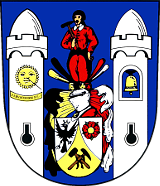 Název:Obec Ratibořské HoryIČO:00252794Rozpočtové opatření č. 1Rozpočtové opatření č. 1Rozpočtové opatření č. 1Rozpočtové opatření č. 1Rozpočtové opatření č. 1Rozpočtové opatření č. 1Název rozpočtového opatření:Název rozpočtového opatření:Název rozpočtového opatření:Název rozpočtového opatření:Název rozpočtového opatření:vratka části dotace na volby do EP, snížení účelové dotace dle oznámení z Jčkvratka části dotace na volby do EP, snížení účelové dotace dle oznámení z Jčkvratka části dotace na volby do EP, snížení účelové dotace dle oznámení z Jčkvratka části dotace na volby do EP, snížení účelové dotace dle oznámení z Jčkvratka části dotace na volby do EP, snížení účelové dotace dle oznámení z Jčkvratka části dotace na volby do EP, snížení účelové dotace dle oznámení z JčkPopis rozpočtového opatření:Popis rozpočtového opatření:Popis rozpočtového opatření:Popis rozpočtového opatření:Popis rozpočtového opatření:OdPaOdPaPolZjUzUzOrjOrgPříjmyVýdajePopis změny41121 300,00-0,00 OdPa: Bez ODPA, Pol: Neinv.př.transfery ze SR v rámci souhr.dot.vztahuOdPa: Bez ODPA, Pol: Neinv.př.transfery ze SR v rámci souhr.dot.vztahuOdPa: Bez ODPA, Pol: Neinv.př.transfery ze SR v rámci souhr.dot.vztahuOdPa: Bez ODPA, Pol: Neinv.př.transfery ze SR v rámci souhr.dot.vztahuOdPa: Bez ODPA, Pol: Neinv.př.transfery ze SR v rámci souhr.dot.vztahuOdPa: Bez ODPA, Pol: Neinv.př.transfery ze SR v rámci souhr.dot.vztahuOdPa: Bez ODPA, Pol: Neinv.př.transfery ze SR v rámci souhr.dot.vztahuOdPa: Bez ODPA, Pol: Neinv.př.transfery ze SR v rámci souhr.dot.vztahuOdPa: Bez ODPA, Pol: Neinv.př.transfery ze SR v rámci souhr.dot.vztahuOdPa: Bez ODPA, Pol: Neinv.př.transfery ze SR v rámci souhr.dot.vztahu00372300372323101 300,00 0,00 OdPa: Sběr a svoz ost.odpadů (jiných než nebez.a komun.), Pol: Příjmy z prodeje krátk.a drobného dlouhodob.majetkOdPa: Sběr a svoz ost.odpadů (jiných než nebez.a komun.), Pol: Příjmy z prodeje krátk.a drobného dlouhodob.majetkOdPa: Sběr a svoz ost.odpadů (jiných než nebez.a komun.), Pol: Příjmy z prodeje krátk.a drobného dlouhodob.majetkOdPa: Sběr a svoz ost.odpadů (jiných než nebez.a komun.), Pol: Příjmy z prodeje krátk.a drobného dlouhodob.majetkOdPa: Sběr a svoz ost.odpadů (jiných než nebez.a komun.), Pol: Příjmy z prodeje krátk.a drobného dlouhodob.majetkOdPa: Sběr a svoz ost.odpadů (jiných než nebez.a komun.), Pol: Příjmy z prodeje krátk.a drobného dlouhodob.majetkOdPa: Sběr a svoz ost.odpadů (jiných než nebez.a komun.), Pol: Příjmy z prodeje krátk.a drobného dlouhodob.majetkOdPa: Sběr a svoz ost.odpadů (jiných než nebez.a komun.), Pol: Příjmy z prodeje krátk.a drobného dlouhodob.majetkOdPa: Sběr a svoz ost.odpadů (jiných než nebez.a komun.), Pol: Příjmy z prodeje krátk.a drobného dlouhodob.majetkOdPa: Sběr a svoz ost.odpadů (jiných než nebez.a komun.), Pol: Příjmy z prodeje krátk.a drobného dlouhodob.majetk00640200640253640000983480000983480,00 4 515,00 OdPa: Finanční vypořádání minulých let, Pol: Vratky transferů poskytnutých z veřejných rozpočtůOdPa: Finanční vypořádání minulých let, Pol: Vratky transferů poskytnutých z veřejných rozpočtůOdPa: Finanční vypořádání minulých let, Pol: Vratky transferů poskytnutých z veřejných rozpočtůOdPa: Finanční vypořádání minulých let, Pol: Vratky transferů poskytnutých z veřejných rozpočtůOdPa: Finanční vypořádání minulých let, Pol: Vratky transferů poskytnutých z veřejných rozpočtůOdPa: Finanční vypořádání minulých let, Pol: Vratky transferů poskytnutých z veřejných rozpočtůOdPa: Finanční vypořádání minulých let, Pol: Vratky transferů poskytnutých z veřejných rozpočtůOdPa: Finanční vypořádání minulých let, Pol: Vratky transferů poskytnutých z veřejných rozpočtůOdPa: Finanční vypořádání minulých let, Pol: Vratky transferů poskytnutých z veřejných rozpočtůOdPa: Finanční vypořádání minulých let, Pol: Vratky transferů poskytnutých z veřejných rozpočtů00361300361351710,00 9 515,00-OdPa: Nebytové hospodářství, Pol: Opravy a udržováníOdPa: Nebytové hospodářství, Pol: Opravy a udržováníOdPa: Nebytové hospodářství, Pol: Opravy a udržováníOdPa: Nebytové hospodářství, Pol: Opravy a udržováníOdPa: Nebytové hospodářství, Pol: Opravy a udržováníOdPa: Nebytové hospodářství, Pol: Opravy a udržováníOdPa: Nebytové hospodářství, Pol: Opravy a udržováníOdPa: Nebytové hospodářství, Pol: Opravy a udržováníOdPa: Nebytové hospodářství, Pol: Opravy a udržováníOdPa: Nebytové hospodářství, Pol: Opravy a udržování00521300521359030,00 5 000,00 OdPa: Krizová opatření, Pol: Rezerva na krizová opatřeníOdPa: Krizová opatření, Pol: Rezerva na krizová opatřeníOdPa: Krizová opatření, Pol: Rezerva na krizová opatřeníOdPa: Krizová opatření, Pol: Rezerva na krizová opatřeníOdPa: Krizová opatření, Pol: Rezerva na krizová opatřeníOdPa: Krizová opatření, Pol: Rezerva na krizová opatřeníOdPa: Krizová opatření, Pol: Rezerva na krizová opatřeníOdPa: Krizová opatření, Pol: Rezerva na krizová opatřeníOdPa: Krizová opatření, Pol: Rezerva na krizová opatřeníOdPa: Krizová opatření, Pol: Rezerva na krizová opatřeníCelkem:Celkem:Celkem:Celkem:Celkem:Celkem:Celkem:Celkem:0,00 0,00 Schvalující orgán:Schvalující orgán:Schvalující orgán:Schvalující orgán:Schvalující orgán:Rada obceRada obceRada obceRada obceRada obceRada obceSchváleno dne:Schváleno dne:Schváleno dne:Schváleno dne:Schváleno dne:28.01.202028.01.202028.01.202028.01.202028.01.202028.01.2020Vyvěšeno dne:Vyvěšeno dne:Vyvěšeno dne:Vyvěšeno dne:Vyvěšeno dne:13.02.202013.02.202013.02.202013.02.202013.02.202013.02.2020Sejmuto dne:Sejmuto dne:Sejmuto dne:Sejmuto dne:Sejmuto dne:Poznámka:Poznámka:Poznámka:Poznámka:Poznámka:Datum dokladu: 2020/02/13  Číslo dokladu: 000400001   Záznam provedl: Ilona BurianováDatum dokladu: 2020/02/13  Číslo dokladu: 000400001   Záznam provedl: Ilona BurianováDatum dokladu: 2020/02/13  Číslo dokladu: 000400001   Záznam provedl: Ilona BurianováDatum dokladu: 2020/02/13  Číslo dokladu: 000400001   Záznam provedl: Ilona BurianováDatum dokladu: 2020/02/13  Číslo dokladu: 000400001   Záznam provedl: Ilona BurianováDatum dokladu: 2020/02/13  Číslo dokladu: 000400001   Záznam provedl: Ilona BurianováDatum dokladu: 2020/02/13  Číslo dokladu: 000400001   Záznam provedl: Ilona BurianováDatum dokladu: 2020/02/13  Číslo dokladu: 000400001   Záznam provedl: Ilona BurianováDatum dokladu: 2020/02/13  Číslo dokladu: 000400001   Záznam provedl: Ilona BurianováDatum dokladu: 2020/02/13  Číslo dokladu: 000400001   Záznam provedl: Ilona BurianováDatum dokladu: 2020/02/13  Číslo dokladu: 000400001   Záznam provedl: Ilona Burianová01.04.2020 12:55:0101.04.2020 12:55:0101.04.2020 12:55:0101.04.2020 12:55:0101.04.2020 12:55:01Zpracováno systémem GINIS Express - UCR GORDIC spol. s r. o.Zpracováno systémem GINIS Express - UCR GORDIC spol. s r. o.Zpracováno systémem GINIS Express - UCR GORDIC spol. s r. o.Zpracováno systémem GINIS Express - UCR GORDIC spol. s r. o.Zpracováno systémem GINIS Express - UCR GORDIC spol. s r. o.Zpracováno systémem GINIS Express - UCR GORDIC spol. s r. o.